Living a Grateful LifeBEING GRATEFUL DURING TOUGH TIMESHabakkuk 3:16-19_____________ ON ________________________________ your  ______________________.Habakkuk 3:1, 2Habakkuk 3:6I Timothy 1:17______________ with a renewed ______________!Habakkuk 3:2Psalm 85:6_____________ THE _____________ ______________ OF ____________Down____________ _____________._______________ what ______________ has ____________________.Habakkuk 3:3, 8, 9, 11, 13The God who is ______________ in the ____________ will be ___________ in the ________________.Psalm 68:20______________ ON GOD ______ ________ ___________________ ____________ _______________ for God when you are ____________________.Habakkuk 3:16_______________ in God when _______________ in life is going _______________.Habakkuk 3:17-18Philippians 4:4 Find _______________ in God even when you are ___________________.Habakkuk 3:19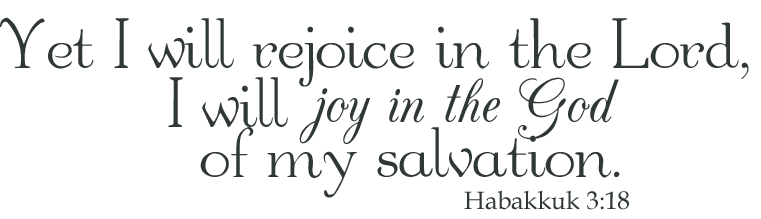 